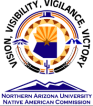 COMMISSION FOR INDIGENOUS PEOPLESThursday, September 15, 2022 2:30 pm – 4:00 pm  NACC Pattea Room Zoom Meeting ID 899 8981 7521 PWD: 2003 Called to Order: 2:30 by Kiara WeathersbyIntroductionsAttendanceKiara Weathersby, Adele Sydney Pablo, Beth Cross, Iris Marian Price, Jani Ingram, Marla Johnet, Tezbah Smiley, Tori Rodriguez, Rebecca Malone-Little Owl, Shirley Conrad, Bekka Alvarado, Angie Begay, Davis E. Henderson,  Josie, Nancy C. Navarro, Rolonda Jumbo, Vita Allison, Angelina Castagno, Candi Lynn Running Bear, Shawna Whitehat, Naomi Ruth Lee, Nathanial R Armenta, Traci Begay, Morgan Ferrell, Ann-Marie Chischilly, Alisse Ali-Joseph, Chris Jocks, Carmenlita Chief, Sharon Singer DoctorLand Acknowledgement: Read by Kiara WeathersbyMinutes approval will happen during the 11/17 meeting of this CommissionCo-Chairs UpdatesReceived 39 responses in Qualtrics survey questions (CNA Name, Logo and Funds)CNA Name: Commission for Indigenous Peoples received most votes for new name with 20 votesCNA Icon: 19 votes for Responsibility Sun: A New Day: Entryways for students, staff, faculty, and communitiesFunds: 23 votes in favor of Full Day w/ Native Wellness Institute: $3,135Nate Armenta volunteered to help with planning the retreat day, so did Tezbah SmileyCNA can reserve funding for other projects (technology for campus, speaker series, etc.)Co-Chairs receive $500 semesterly for their work through the Center for University Access and Inclusion –– typically serve for 2 years Presenting the opportunity for people who are interested in becoming a Co-Chair to shadow for at least 2 meetingsQualtrics will be open for nominations for positions starting during the Fall 2023 SemesterVote on new Co-Chairs will be held in the Spring 2023 semesterVote will be held on substantive issues through QualtricsUpdates from Associate VP of Native American InitiativesNative American Heritage MonthHave events tied in with Respect/Responsibility/Relationships/ResilienceFinalizing details of stickers and such promotional materials with NAU MarketingFilm Screening towards end of the month before the holiday about Survivance Cline may be a good partner to secure film screening rights for showing films for such a series/showingPowerlands will be shown at Cline on November 15 at 7pmWill be sharing a finalized schedule as we get closer to NovemberOffice of Inclusion bringing Aaron Yazzie to talk about STEM background and his experience working on the teams that put the rovers on Mars.May hold a recognition during football game about NAHMQuestion of how many tribal flags may want to be shown, there are more groups represented at NAU (89) than just the 22 from NAUIndigenization CommitteeAnne-Marie Chischilly recruited people to help on this committeeWants a community driven, consensus based, decision process for IndigenizationLook into the Roadmap and other initiatives at NAU for ways to start conversations and using existing venues for discussing how indigenization can be implemented at NAUMay set up a website or Teams site to post discussions and work that are ongoingQuestion about smudging practices for students living on campus, and for faculty and staff being able to as wellIssues of policy/religious practices interactions Campus-wide internal Indigenization CommitteeBjorn Flugstad is running campus planning and infrastructure on campus and impacts from indigenizationHas an Indigenous sub-committeeWanda De La Costa is heading that committeeMarketing wants help with putting together Style Guide resources for how to address Indigenous communities, tribal namesCurriculum: NAU new general studies requirement starting in 2025 now ABOR has rescinded their approval of the diversity curriculum requirementsDiscussion about the need to network and support each other regardless of state and institutional boundaries by being good relativesOpen Discussion and AnnouncementsNational Native Scholarship ProvidersScholarship is at this linkNative Student Media Workshop 11/5-6/2022Deidra PeachesContact Dr. Kara Attrep to registerAdmissions: Indigenous Visit Day Oct. 28Individual and group links expire tomorrow for registration495 signed up alreadyGrad Assistantship in Campus LivingCovers living spaces, meal plan, professional developmentLumberjack Inclusion CeremonyDeadline is through November 11th (Veterans Day)Will take place December 15Students may sign up for as many stoles as they wishGold Axe Award Nov. 15th at High Country Conference CenterSome recipients will also be awarded the Presidents Prize awardDeadline to RSVP to attend is Nov. 7Open enrollment for benefits starts 10/31/2022New Parental Leave benefit policy start 1/1/2021Undergraduate students in COENew certificate for Teaching in Indigenous Communities coming with new curriculum Abaya Yala Fund Raising through Nov. 24Merit raises pending approval for staff from before 2022Student wage raisesIRTC meeting 10/21/2022 at 3-5pm via zoom and in personMeeting adjourned at 3:52pm by Kiara Weathersby